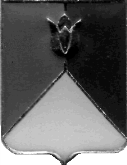 РОССИЙСКАЯ ФЕДЕРАЦИЯАДМИНИСТРАЦИЯ КУНАШАКСКОГО МУНИЦИПАЛЬНОГО РАЙОНА  ЧЕЛЯБИНСКОЙ ОБЛАСТИПОСТАНОВЛЕНИЕОт 23.03.2021 г.       № 359О  назначении   публичных  слушанийпо вопросу предоставления разрешения на отклонение от предельных параметров разрешенного строительства, реконструкции объектов капитального строительства по адресу: с. Кунашак, ул. Коммунистическая, д.12 Кунашакского муниципального  районаРуководствуясь Федеральным законом «Об общих принципах организации местного самоуправления в Российской Федерации» от 06.10.2003г. №131-ФЗ, статьей 40 Градостроительного кодекса Российской Федерации, Правилами землепользования и застройки Кунашакского сельского поселения Кунашакского муниципального района, утвержденного Решением Собрания депутатов Кунашакского муниципального района от 25.03.2020 г. №30,  на основании заявления Генерального директора ООО «Кунашакская типография» Ахмадеевой Розалии Димовны.  от 22.01.2021 года.ПОСТАНОВЛЯЮ:1. Назначить публичные слушания по вопросу предоставления разрешения на отклонение от предельных параметров разрешенного строительства, реконструкции объектов капитального строительства в части увеличения максимального процента застройки на 9 процентов  в границах земельного участка  с кадастровым номером: 74:13:0807044:17, площадью 1568 квадратных метров, расположенного по адресу : Челябинская область, с. Кунашак, ул. Коммунистическая д.12  на 08 апреля 2021 в 16:00 в здании Дворца культуры с. Кунашак.2. Для подготовки и проведения публичных слушаний утвердить комиссию по проведению публичных слушаний в составе:Председатель комиссии:          3. Определить следующий порядок учета предложений, рекомендаций граждан района:- предложения,  рекомендации,  замечания   по    проекту    постановления «О предоставлении разрешения на отклонение от предельных параметров разрешенного строительства, реконструкции объектов капитального строительства по адресу: Челябинская область, Кунашакский район, с. Кунашак, ул. Коммунистическая, д. 12, принимаются по адресу: Кунашак, ул. Ленина, д.103, кабинеты: 1,36 и 5, по телефонам: 2-81-23; 2-83-60 и 2-82-96. 	4. Начальнику отдела информационных технологий администрации Кунашакского муниципального района Ватутину В.Р. разместить настоящее постановление на официальном сайте Кунашакского муниципального района.5. Организацию исполнения  настоящего  постановления  возложить на  заместителя Главы по жилищно-коммунальному хозяйству, строительству и инженерной инфраструктуре – Руководителя  Управления  ЖКХ, строительства и энергообеспечения Мухарамова Р.Я.6. Настоящее постановление вступает в силу со дня подписания и подлежит опубликованию в средствах массовой информации.Глава   района                                                                                           С.Н. АминовМухарамов Р.Я-  заместитель Главы по ЖКХ, строительству и инженерной инфраструктуре    –  Руководитель       Управления      ЖКХ,  строительства  и энергообеспечения администрации районаЧлены комиссии:Багаутдинова В.Ш.руководитель         аппарата       администрации      районаНуриев Р.М.          -Глава  Кунашакского  сельского поселения Хабибуллина Ф.Р.    -начальник  отдела-главный  архитектор отдела архитектуры  и градостроительства администрации района  (секретарь  комиссии)Хасанов В.Ю.  - заместитель Главы по земле и имуществу - руководитель Управления имущественных и земельных отношений Администрации Кунашакского муниципального районаХусаинов В. Р.-начальник Правового Управления администрации района